УРОК 5.2.2ТЕМА 5.2. СЛУЧАЙНАЯ ВЕЛИЧИНА, ЕЕ ФУНКЦИЯ РАСПРЕДЕЛЕНИЯПрактическая работа №12. Решение задач с реальными дискретными случайными величинамиЦель работы: Нахождение закона распределения, функции распределения и числовых характеристик дискретной случайной величины.Содержание работы:Основные понятия.Случайной называют величину, которая в результате испытания примет одно и только одно возможное значение, наперед не известное и зависящее от случайных причин, которые заранее не могут быть учтены.Дискретной случайной величиной (ДСВ) называют такую величину, множество значений которой либо конечное, либо бесконечное, но счетное.Заданное соответствие между возможными значениями СВ и их вероятностями называется законом распределения случайной величины; его можно задать таблично, аналитически (в виде формулы) и графически.При табличном задании закона распределения дискретной случайной величины первая строка таблицы содержит возможные значения, а вторая – их вероятности. Эта таблица называется рядом распределения.Ряд распределения можно представить графически, если по оси абсцисс отложить возможные значения ДСВ, а по оси ординат - соответствующие вероятности. Соединив полученные точки отрезками, получим ломаную, называемую многоугольником распределения вероятностейФункцией распределения случайной величины Х (обозначается F(x)) называется функция, определяемая соотношением F(x) = P(X < x).Математическое ожидание ДСВ Х равно сумме произведений всех ее возможных значений на их вероятностиДисперсией ДСВ Х (D (X)) называют математическое ожидание квадрата отклонения СВ от ее математического ожидания, т.е.Средним квадратическим отклонением случайной величины Х называется арифметический корень из дисперсии, т.е. Пример выполнения:Исходные данные:Приживаемость саженцев яблонь составляет 80%. Наудачу выбирают 5 саженцев. Составить закон распределения числа прижившихся саженцев, функцию распределения, построить многоугольник распределения и график функции распределения. Найти математическое ожидание, дисперсию и среднее квадратическое отклонение числа прижившихся саженцев.Решение:Вероятность приживаемости яблони равна 0,8.– случайная величина числа прижившихся яблонь из пяти саженцев: Возможные значения: х1 = 0 – ни один саженец не прижился;х2 = 1 – один саженец прижился;х3 = 2 – два прижились;х4 = 3 – три;х5 = 4 – четыре;х6 = 5 – пять саженцев прижились.Вероятности этих значений вычислим по формуле Бернулли:Таким образом, закон распределения случайной величины:Полигон распределения выглядит следующим образом: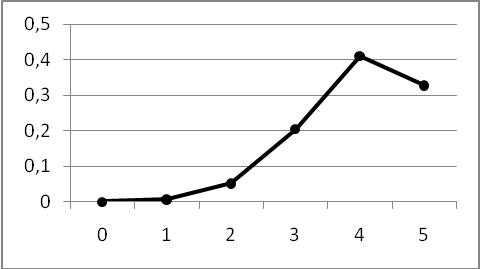 Вычислим функцию распределения:Найдем числовые характеристики случайной величины, для этого составим таблицу:Математическое ожидание=10,0064  2 0,051230,2048  4 0,4096 50,32768  4Дисперсия:=160.00032 9 0,0064  4 0,0512 10,2048  0 0,4096 10,32768  0,8Среднее квадратическое отклонение: ЗАДАЧИ ДЛЯ САМОСТОЯТЕЛЬНОГО РЕШЕНИЯВ партии из 10 деталей имеется 8 стандартных. Наудачу отобраны 2 детали. Составить закон распределения числа стандартных деталей среди отобранных. Найти функцию распределения, математическое ожидание, дисперсию и среднее квадратическое отклонение. Построить полигон полученного распределения.Устройство состоит из трех независимо работающих элементов. Вероят-ность отказа каждого элемента в одном опыте равна 0,1. Составить закон распреде-ления числа отказавших элементов в одном опыте. Построить полигон полученного распределения. Найти функцию распределения, математическое ожидание, дисперсию и среднее квадратическое отклонениеВероятность того, что стрелок попадет в мишень при одном выстреле, равна 0,7. Стрелок делает выстрелы до первого промаха. Составить закон распределения случайной величины Х – числа патронов, выданных стрелку, если всего имеется пять патронов. Построить полигон полученного распределения. Найти функцию распределения, математическое ожидание, дисперсию и среднее квадратическое отклонение.Определить закон, функцию распределения, математическое ожидание, дисперсию и среднее квадратическое отклонение числа гербов при четырех подбрасываниях монеты. Построить полигон полученного распределения.Два носка выбираются случайным образом из ящика, в котором находится 5 коричневых и 3 зеленых. Определить закон, функцию распределения, математическое ожидание, дисперсию и среднее квадратическое отклонение числа коричневых носков. Построить полигон полученного распределения.Х012345Р(Х)0,000320,00640,05120,20480,40960,32768Х012345Р(Х)0,000320,00640,05120,20480,40960,32768Х-М(Х)-4-3-2-101(Х-М(Х))21694101